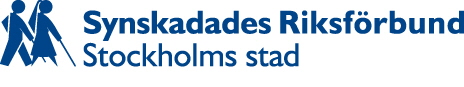 Nr 1 2022Brokiga BladFrån SRF Stockholms StadInnehållOrdföranden har ordet: God fortsättning på 2022!	2Kallelse till årsmöte 2022	3Uppmaning från valberedningen	4Välkommen på Torsdagscafé!	4Studieprogram vårterminen 2022	5Till minne av Monica Neurelöf	10Sittgympan kämpar vidare	11Sök fondpengar till semestern	11Ur kalendern:	12Bra telefonnummer	12Hur vill du ta del av våra utskick?	12Kansliets öppettider	13Kontakta kansliet	13Kontakta styrelsen	13Bidra gärna till kommande Brokiga Blad	14Redaktion och utgivningsplan	14Ordföranden har ordet: God fortsättning på 2022!I detta nummer av Brokiga blad finns studieprogrammet för våren. Det är snart läge att anmäla sig för den som vill delta i våra studiecirklar.Likaså är själva kallelsen till föreningens årsmöte med i tidningen. Årsmötet som går av stapeln i mars. Alla i Stockholm och Sverige är påverkade av den pandemi som pågår. Det gäller oss synskadade lika mycket som andra människor. Ja, kanske drabbas vi något mer. Eftersom vi även i vanliga fall ofta har problem inom området dagligt liv.Synskadades Riksförbund Stockholms Stad gör så gott vi kan. Vi tänker genomföra det vi bestämt oss för att göra under 2022. Inom föreningen har vi en grupp som valts till styrelsen, anställda på kansliet och frivilliga funktionärer. På kansliet är vi förnärvarande något färre än vad som behövs - det handlar om akut sjukdom, tjänstledighet och någon pensionsavgång. Alltså måste några rekryteringar göras.Det första steget som vi i styrelsen kommer att ta är att fylla upp med kortvariga vikarier, så att all verksamhet kan skötas. Och bland dem kommer säkert några  funktionärer att tillfälligtvis tjänstgöra på kansliet. Nästa steg blir att rekrytera några medarbetare för framtiden. Vi behöver få fler medarbetare, som kommer att arbeta hos oss under en längre tid framåt. Följande saker ska prioriteras:Studiecirkelverksamheten ska dras igång och administrationen av den ska skötas.Årsmötet ska förberedas och genomföras.Verksamheten i Gotlandssalen ska skötas. Med iakttagande av lagar och rekommendationer orsakade av pandemin.Vartefter vi åter har fulla laguppställningar igen, kommer allt övrigt att dras igång. Och vi har våra styrelseledamöter och många andra funktionärer som bidrar till föreningens verksamheter.År 2022 blir ett intressant år i vår verksamhet. Allmänna val kommer den 11 september och givetvis ska vi efter förmåga övertyga politikerna i Stadshuset att lyssna på oss.Ja, det nya året kommer säkert att bli både intressant och spännande. Min förhoppning är vidare att fler personer blir medlemmar i föreningen.God fortsättning på 2022!Kaj Nordquist; ordförande SRF Stockholms StadKallelse till årsmöte 2022SRF Stockholms Stad håller sitt årsmöte torsdagen den 17 mars klockan 18 i Gotlandssalen, Gotlandsgatan 44, Skanstull. Från klockan 17 serveras kaffe/te och smörgås.På årsmötet behandlas bland annat verksamhetsberättelse, bokslut, motioner samt styrelseval.Vill du ha möteshandlingarna måste du anmäla dig senast torsdagen den 24 februari på tel 08 452 22 00 eller via e-post till anmalan@srfstockholm.seHandlingarna kommer även att kunna laddas ner från föreningens hemsida, www.srf.nu/stockholm. Självklart har du som medlem yttrande-, förslags- och rösträtt, även om du inte anmäler dig i förväg. Du måste ha betalat medlemsavgiften samt vara närvarande i möteslokalen när röstlängden upprättas. Du kan betala din medlemsavgift i samband med årsmötet.För dig som är över 31 år är medlemsavgiften 250 kr. För dig som är högst 31 år är medlemsavgiften 100 kronor.Vill du ha fika före mötet måste du meddela detta senast måndagen den 14 mars.Motioner och uttalandenSom medlem kan du lämna in motioner till årsmötet. En motion är ett skriftligt förslag om vad föreningen ska göra. Sista dagen för att lämna in motioner är torsdagen den 17 februari. Du skickar dina motioner antingen med vanlig post till SRF Stockholms Stad, Gotlandsgatan 44, 116 65 Stockholm, eller via e-post till kansli@srfstockholm.seEtt uttalande är en kortare skrivelse där vi tar upp en aktuell fråga som föreningen driver. Uttalandet innehåller ett eller flera krav och skickas till ansvariga politiker och/eller tjänstemän. På årsmötet behandlas endast färdiga förslag till uttalanden.Välkomna!Styrelsen

﻿Uppmaning från valberedningen

Så var det dags igen att lämna förslag till styrelse inför årsmötet 17 mars 2022.Vi behöver utse: ordförande på ett år, två ledamöter på två år samt ett fyllnadsval för Joakim Centervik på ett år.Kvar i styrelsen enligt val 2021 är Martin Forstner, Marie Bergström Gunnar Sandström och Berit Andersson.Har du förslag – hör av dig till oss i valberedningen, men fråga den du vill föreslå först. Eller, kanske ännu hellre, föreslå dig själv! Då vet vi säkert att vi har någon som är villig att satsa på att arbeta för en bättre livskvalitet för dem som är eller vill bli medlemmar i SRF Stockholms Stad.Vi behöver ombud till distriktets årsmöte i slutet av april så ös på med förslag, men fråga den som du vill föreslå först. Självklart kan du anmäla dig själv till oss om du vill vara med.Vi behöver en verksamhetsrevisor och en ersättare.OBS! Vi behöver dina förslag senast tisdag den 1 februari, så det är ganska ont om tid.Skicka till, eller ring:Carola Gioti carolagioti@hotmail.com, tel 073 726 11 46Håkan Thomsson h.th@bahnhof.se, tel 070 663 30 37eller till mig, Katarina Tull, som är sammankallande, Cattan@live.se (Kattan med C), tel 070 494 98 20 Välkommen på Torsdagscafé!Årets första torsdagscafé blir 17 februari, som vanligt på Gotlandsgatan 44. Vi träffas kl 13-15, fikar och äter något gott till, samt lyssnar till syntolken m m Pere Schröder, som berättar om sitt jobb. Och så skänker vi bort ljudböcker.Kaffe eller te med tilltugg kostar som vanligt 20 kronor. OBS! P g a de återinförda pandemirestriktioner måste du anmäla att du vill vara med, så att vi inte blir för många. Och det är först till kvarn som gäller.       Du kan antingen ringa Birgitta Lindén på tel 070 276 38 18 eller mejla henne på birgitta_linden@telia.com, eller ringa kansliet på 08 452 22 00 eller mejla till anmalan@srfstockholm.se.Av smittskyddsskäl har vi också bordsservering.Varmt välkomna, hälsar SRF Stockholms stad.Studieprogram vårterminen 2022Studieprogrammet genomförs i samarbete med ABF Stockholm.Här är vårterminens cirklar:Punktskrift, måndagar kl. 10Engelsk konversation, måndagar kl. 13 Svensk schlager, måndagar kl. 17:30Spanska för nybörjare, måndagar kl. 18Korsord, tisdagar kl. 13Sömnad, tisdagar kl. 13 Sömnad för nybörjare, tisdagar kl. 17Stickning kvällstid, varannan tisdag kl. 18	 Skriv och utforska poesi, varannan tisdag kl. 18Korgflätning dagtid, onsdagar kl. 12:30 Stickning dagtid, onsdagar kl. 14Korgflätning kvällstid, onsdagar kl. 17Matlagning, lördagar kl. 12 Allmänt om cirklarnaAnmälningsregler Många av våra studiecirklar är väldigt populära, och det är vi så klart både glada och stolta över. För att så många som möjligt ska få plats och för att undvika orättvisor har vi därför fasta anmälningsrutiner inför cirkelstarten.Första dag för anmälningar till vårens cirklar är fredagen den 4 februari kl 9. Anmälningar som görs före detta datum och klockslag, oavsett om de görs via mail eller telefon, kommer att räknas som ogiltiga och raderas. Anmälningarna är personliga och en deltagare kan alltså inte anmäla någon annan än sig själv till en cirkel. Vi skickar inte ut några skriftliga bekräftelser, utan du får besked i samband med din anmälan. Om en cirkel blir inställd får du förstås besked om detta. Anmälningar till samtliga cirklar görs endast på tel 08 452 22 00 eller via e-post anmalan@srfstockholm.se. Använd alltså inte våra direktanknytningar eller personliga e-postadresser när ni vill anmäla er till cirklarna. AvgifterAvgiften för att delta i våra cirklar varierar något. I vissa cirklar tillkommer kostnad för material. För deltagare som inte är medlemmar i SRF tillkommer en avgift på 250 kronor. Cirklar i SRF-ämnen och rehabilitering är kostnadsfria.Vill du ha ditt inbetalningskort via epost går det bra. Hör av dig till kansliet på tel: 08 452 22 00 eller e-post: kansli@srfstockholm.se. Du kan också betala med Swish. Om du är nyfiken men osäker på om en viss cirkel är något för dig, kan du vara med och prova gratis två gånger.KurslitteraturKurslitteraturen är gratis och finns på Daisy, storstil och punktskrift. Du kan få grundboken på två valfria media om du har behov av detta.LokalOm inget annat anges är det Gotlandssalen som gäller. Adress: Gotlandsgatan 44, 1 tr ned. Hiss finns. OBS. Ny portkod varje termin.OBS! CoronapandeminVi följer folkhälsomyndighetens rekommendationer. Om du vill delta i våra studiecirklar ska du vara vaccinerad mot Covid-19. Handsprit finns till vänster om ingången till toaletterna samt i beredningsköket. Munskydd finns till salu vid disken utanför beredningsköket. Vill du starta en ny studiecirkel?Kanske har du länge drömt om att lära dig mer om ett visst ämne som du är intresserad av, eller kanske har du stora kunskaper inom något område och vill dela med dig till andra medlemmar i föreningen. I så fall ska du inte tveka att höra av dig till oss. Vi samarbetar med ABF Stockholm, och det finns alla möjligheter för dig att anordna en studiecirkel i SRF Stockholms Stads regi och i våra lokaler. Du måste inte ha några expertkunskaper. Ofta räcker det att du och dina studiekamrater är nyfikna och vill lära er mer om det ämne ni vill studera. Det finns en uppsjö av studiematerial på olika media och mer går att producera. Du kan också delta i ABF:s kurser för cirkelledare om du håller i en cirkel hos oss i SRF. Ta chansen och lär för livet!Fler cirklar!Kanske startar vi ännu fler cirklar under terminens gång. Information om dessa hittar du i så fall i taltidningarna, på vår hemsida, och i e-postutskick från föreningen.StudieansvarigEva Hildursmark, tel: 08 452 22 02, e-post: eva.hildursmark@srfstockholm.se.Vårens cirklarPunktskrift - för nybörjare och fortsättareTa chansen och lär dig grunderna i punktskrift. Att kunna göra anteckningar, skriva upp telefonnummer, märka kryddburkar osv kan underlätta din vardag.I denna cirkel får nybörjarna lära sig alfabetet och hur man gör när man skriver och läser punktskrift.För fortsättarna anpassas cirkeln efter deltagarnas behov. Du kunna alfabetet hjälpligt, men kursen innehåller även en del repetition.Tid för båda nivåerna: Måndagar kl 10-12:30 Start: 14 februari, 10 ggr Ingen deltagaravgiftCirkelledare: Monica SöderbergEngelsk konversation Det här är cirkeln för dig som vill bättra på dina kunskaper i engelska. På ett lättsamt sätt lär vi oss mer om språket tillsammans. Vi diskuterar texter vi läst och mycket annat. Vi läser också en bok om något intressant ämne. Tid: Måndagar kl 13-15Start: 7 februari, 8 ggr   Deltagaravgift: 400 kronorCirkelledare: Yvonne BauerSvensk schlagerVarmt välkommen att delta i vår studiecirkel för dig som tycker om svensk populärmusik. Vi går igenom svensk populärmusik från början av 1900-talet fram till våra dagar. Vi lyssnar, sjunger och minns.Tid: Måndagar kl. 17:30-20Start: 14 februari, 4 ggrDeltagaravgift: 300 kr Cirkelledare: Monica SöderbergSpanska för nybörjareMånga drömmer om att lära sig ett nytt språk. Nu har du chansen att delta i vår "Prova på"-cirkel i spanska. Får vi tillräckligt många deltagare fortsätter cirkeln med fler tillfällen under höstterminen. Du behöver inga förkunskaper och cirkeln bygger i hög grad på konversation. Cirkelledaren har en universitetsexamen i spanska och talar språket flytande.Tid: Måndagar kl. 18-20:30Start: 25 april, 5 ggrDeltagaravgift: 300 krCirkelledare: Angelica Brofjorden KorsordKorsordslösning är en populär cirkel. Cirkelledaren är själv korsordsmakare och gör bl. a. korsord till olika tidningar. Vi löser korsorden tillsammans i grupp och cirkelledaren läser upp ledtrådarna och hjälpbokstäverna och fyller i orden. Att lösa korsord är bra gymnastik för hjärnan och gör man det dessutom i grupp blir det samtidigt en trevlig gemenskap.Obs! Ny starttid: tisdagar kl 12-14:30Start: 15 februari, 10 ggrDeltagaravgift: 400 kronorCirkelledare: Lars KumlinSömnadSömnadscirkeln är till för dig som vill bättra på kunskaperna när det gäller att sy, sy upp eller ändra kläder. Du kan sy även om du ser dåligt eller inte alls.Tid: Tisdagar kl 13-16:30Start: 15 februari, 10 ggrDeltagaravgift: 500 kronor + materialCirkelledare: Maud Häger NorbergEnkel sömnad för nybörjareNu startar vi en cirkel för dig som tycker det är svårt att sy i knappar, lägga upp byxor och annat som har med den allra enklaste sömnaden att göra. Du kan klara av mer än du tror! Cirkelledaren har stor erfarenhet av att lära ut sömnad till synskadade och du får lära dig metoder som underlättar.Tid: Tisdagar kl. 17-19:30Start: 22 februari, 5 ggrIngen deltagaravgift Cirkelledare: Maud Häger NorbergSkriv och utforska poesiTillsammans läser och skriver vi olika typer av lyrik: rimmad vers, politisk poesi, talad poesi med mera. Cirkeln passar både för nybörjare och mer erfarna poeter. Tid: Tisdagar kl 18-20:30, obs varannan tisdagStart: 12 april, 5 ggrDeltagaravgift: 300 kronorCirkelledare: Desideria JungelinStickning kvällstidCirkeln vänder sig till dig som vill lära dig sticka från grunden, men också till dig som kanske har stickat förut och vill få hjälp och inspiration till att komma igång igen. Max 6 deltagare.Tid: tisdagar kl 18-20:30Start: 8 februari, 7 ggr Deltagaravgift: 500 kr + materialCirkelledare: Anitha SvenssonKorgflätning dagtidKom och prova på ett hantverk med gamla anor. I denna cirkel får du lära dig att göra olika slags korgar lämpliga för fest och vardag.Tid: Onsdagar kl 12:30-16 Start: 16 februari, 12 ggrDeltagaravgift: 500 kronor + materialCirkelledare: Sven-Erik PihlströmStickning dagtidCirkeln vänder sig till dig som vill lära dig sticka från grunden, men också till dig som kanske har stickat förut och vill få hjälp och inspiration till att komma igång igen. Max 6 deltagare.Tid: Onsdagar kl 14-16:30 Start: 16 februari, 10 ggrDeltagaravgift: 500 kronor + materialCirkelledare: Dominique LunnerdalKorgflätning kvällstidKom och prova på ett hantverk med gamla anor. I denna cirkel får du lära dig att göra olika slags korgar lämpliga för fest och vardag.Tid: onsdagar kl 17-20:30Start: 16 februari, 12 ggrDeltagaravgift: 500 kronor + materialCirkelledare: Sven-Erik PihlströmMatlagningDen här terminen kommer alla att få ta ansvar för varsin måltid, köpa ingredienser, hitta recept o s v. Ni avslutar varje tillfälle med att planera nästa träff tillsammans. För att delta i cirkeln ska du tycka om att laga mat, men du får förstås även råd och tips som underlättar matlagningen som synskadad och ni lagar mat och äter tillsammans. Tid: lördagar kl. 12-14:30 Start: 19 februari, 8 ggr Ingen deltagaravgiftCirkelledare: Birgitta LindénTill minne av Monica NeurelöfMonica Neurelöf blev bara 63 år. Hon avled på eftermiddagen fredagen den 31 december 2021 efter en tids sjukdom Monica var funktionär i SRF Stockholms Stad och DBFK (De blindas fritidsklubb) under många år, och deltog i många aktiviteter inom båda organisationerna. Det senaste året har dock hennes sjukdom gjort detta omöjligt. Många medlemmar både i SRF och DBFK vittnar om att Monica var en mycket omtänksam person med stor mänsklig generositet.Birgitta Lindén
Sittgympan kämpar vidareTrots coronapandemin fortsätter den uppskattade sittgympan - och det finns plats för fler deltagare! Tiden är som förr tisdagar kl 15-15:45 och platsen Gotlandssalen.Det är roligt att röra sig till musik, och du sitter på en stol. Du behöver inte ha några speciella kläder. Du anmäler dig till kansliet på telefon 08 452 22 00 eller på anmalan@srfstockholm.seSök fondpengar till semesternMedlemmarna i SRF Stockholms Stad kan erhålla bidrag ur avkastningen av Gudrun Hammars minnesfond. Bidrag beviljas till kostnader för vistelse, upp till två veckor, vid semesterhem för synskadade, främst Almåsa.Villkor för att kunna erhålla bidrag:
- Man ska vara medlem i SRF Stockholms Stad.
- Man ska vara gravt synskadad, dvs ha högst ledsyn, eller behov av vårdare på grund av ytterligare handikapp eller sjukdom.
- Man ska sakna ekonomiska möjligheter att själv bekosta sin vistelse vid semesterhem (detta innebär enbart folkpension med automatiska tillägg).Ansökan om bidrag ur Gudrun Hammars minnesfond ska göras på blankett som kan rekvireras från adress: SRF Stockholms Stad, Box 4903, 116 94 Stockholm. Tel 08-452 22 00.I ansökan ska styrkas att villkoren uppfylls. Dessutom ska det anges vid vilket semesterhem vistelsen ska vara och vilken period. Av ansökan ska också framgå om sökande sökt eller fått bidrag från annan bidragsgivare.Ansökan ska vara föreningen tillhanda senast 1 mars 2022 (för påsk-vistelse på Almåsa).Granskning av ansökningar och beslut om bidrag görs av styrelsen för SRF Stockholms Stad. Sökanden meddelas beslutet skriftligen efter 15 dagar. Beslutet kan inte överklagas.Ur kalendern:Du glömmer väl inte att fira Kyndelsmäss, som infaller om bara några dagar - 2 februari. Kyndelsmäss avslutar jultiden på kyrkoåret och därför ibland kallas för lilla julafton. Dagen ägnas minnet av hur jungfru Maria 40 dagar efter födelsen bar fram Jesus i templet. Det svenska namnet kommer av traditionen att fira ljusfest denna dag. Kyndel är ett gammalt svenskt ord för ljus, jfr engelskans candle. Världsglaukomdagen 12 mars arrangeras gemensamt av två internationella glaukomorganisationer, som under dagen ordnar aktiviteter som syftar till att få fler som drabbats av grön starr under behandling. I Sverige är det patientföreningen Svenska Glaukomförbundet som står för dessa. Samma dag, 12 mars, firas också Nationella syntolkningsdagen, instiftad 2015 av Riksorganisationen Unga med synnedsättning och Syntolkning Nu. Att det blev just 12 mars beror på att det är Victorias namnsdag - drottning Victoria, som var gift med Gustav V, fick på äldre dar problem med synen och blev blind på ena ögat. Dessutom står ju Victoria för seger - och instiftarna hoppas segra i kampen för synskadades rätt till syntolkning och delaktighet.Bra telefonnummerRing Kontaktcenter Stockholm för att få hjälp och råd.Är du över 65 år: Äldre direkt 08 80 65 65.Är du under 65 år: Funktionsnedsättning 08 508 11 508.En lista över fler bra telefonnummer kan beställas från kansliet.Hur vill du ta del av våra utskick?Till oss på kansliet kan du anmäla vilka media du vill ha våra utskick på: storstil, punktskrift, e-post eller Daisy. Du kan även välja separat media för Brokiga Blad. Ring 08 452 22 00 eller maila kansli@srfstockholm.se. Glöm inte att berätta om du bytt e-postadress eller mobilnummer! Vi vet att många medlemmar har e-post, men det är inte alla som meddelar oss e-postadressen eller berättar när de bytt adress. Att skicka ut vår information via e-post minskar våra kostnader, och det går dessutom snabbare. Du som har e-post kan också få extra utskick om vad som händer, så kallade ”Nyhetsflash”. Vi har också börjat skicka ut På Gång-bladen med e-post till dem som anmält sig till e-postlistan, samt dem som anmält e-post som sitt första läsmedia. Du måste alltså aktivt välja e-post för att få våra utskick på e-post.Om du vill ha Brokiga Blad, På Gång eller Nyhetsflash på e-post, kontakta kansliet så kommer du med på vår e-postlista.Kansliets öppettiderKansliets ordinarie öppettider/telefontider är vardagar kl 9-14:30, med lunchstängt kl 12-13. Om vi inte svarar kan vi inte ta telefonen just då. Ring i så fall senare eller lämna ett meddelande. Dag före helgdag är kansliet normalt stängt. Under påskhelgen är kansliet stängt från och med skärtorsdagen till och med annandag påsk.Kontakta kansliet För information eller kontakta kansliet, tel 08 452 22 00 eller kansli@srfstockholm.se Anmälningar: e-posta till anmalan@srfstockholm.se eller ring 08 452 22 00. Hemsida: www.srf.nu/stockholm. Du kan också kontakta personalen direkt på personal@srfstockholm.se eller fornamn.efternamn@srfstockholm.se.Du som vill boka Gotlandssalen kan ringa kansliet på 08 452 22 00, eller e-posta till boka@srfstockholm.se. Vi som jobbar på kansliet är:Eva Hildursmark (ombudsman: medlemsfrågor och studier) 08 452 22 02Madeleine Fredriksson (admin. och medlemsregister) 08 452 22 04Annika Lundin Jonsson (Gotlandssalen, IT samt synstöd) 08 452 22 05 Ulrika Solberg (Gotlandssalen och administration) 08 452 22 07Pere Schröder (Brokiga Blad, vik) 076 340 31 37Leif Eek finns på kansliet flera dagar i veckan för att sköta vår bokföring och ekonomi. Honom når du på ekonomi@srfstockholm.se. Kaj Nordquist, ordf, tel 070 580 42 94, e-post radochforslag@telia.com. Kontakta styrelsen Styrelsens e-postadress är: styrelsen@srfstockholm.se.2021-22 består styrelsen av följande personer:Kaj Nordquist, ordförande, 070-580 42 94Joakim Centervik, vice ordförande, 08-93 61 87Martin Forstner, kassaförvaltare, 070-999 77 70Berit Andersson, även ledamot i intressepolitiska gruppen, 070-595 86 05Mari Bergström, 070-816 60 89Lillemor Högselius, 070-244 18 10Birgitta Lindén, 070-276 38 18Göran Ringblom, 070-739 55 84Gunnar Sandström, 070-882 48 54Bidra gärna till kommande Brokiga BladOm det är någonting du vill ha med i kommande Brokiga Blad, eller om du själv vill skriva en artikel, får du gärna höra av dig till oss på kansliet. Du kan mejla, skriva eller läsa in. Kontaktuppgifter finns här ovan. OBS. Vi kan inte ta emot anonyma bidrag. Du kan vara anonym i tidningen, men vi måste alltid veta vem du är. Av utrymmesskäl kan vi inte garantera att alla bidrag kan komma med i sin helhet. Manusstopp för nästa nummer är torsdag  6 april. Nästa nummer kommer ut senast den 23 april.Redaktion och utgivningsplanDenna tidning görs av Synskadades Riksförbund Stockholms Stad, Gotlandsgatan  44, 1tr ned, 116 65 Stockholm. Ansvarig utgivare: Kaj NordquistRedaktör: Pere Schröder, 076 340 31 37.Produktion av detta nummer: EMB-Konsult AB (Punktskrift), Tundell & Salmson (Daisy), SRF Stockholms Stad (Svartskrift samt e-post och webb). Utgivningsplan 2022NrUtgivningsdatumManusstopp222 april4 april326 augusti8 augusti42 december14 november